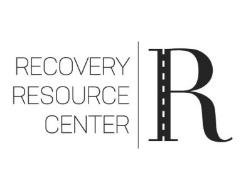 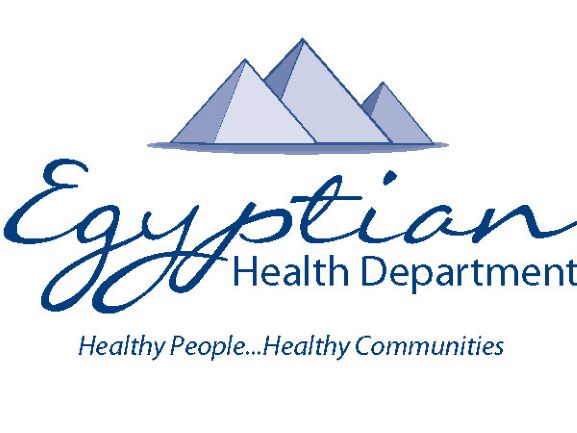 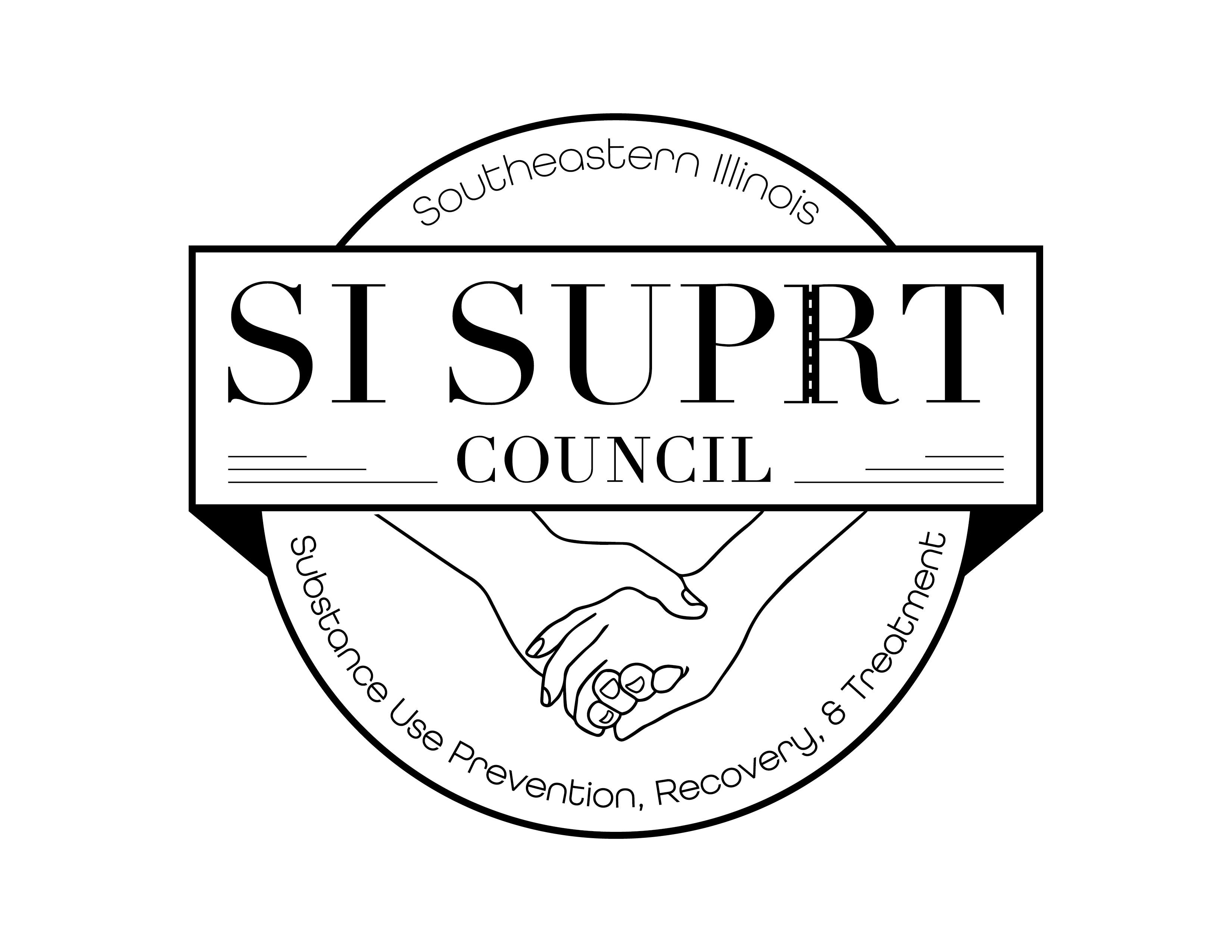 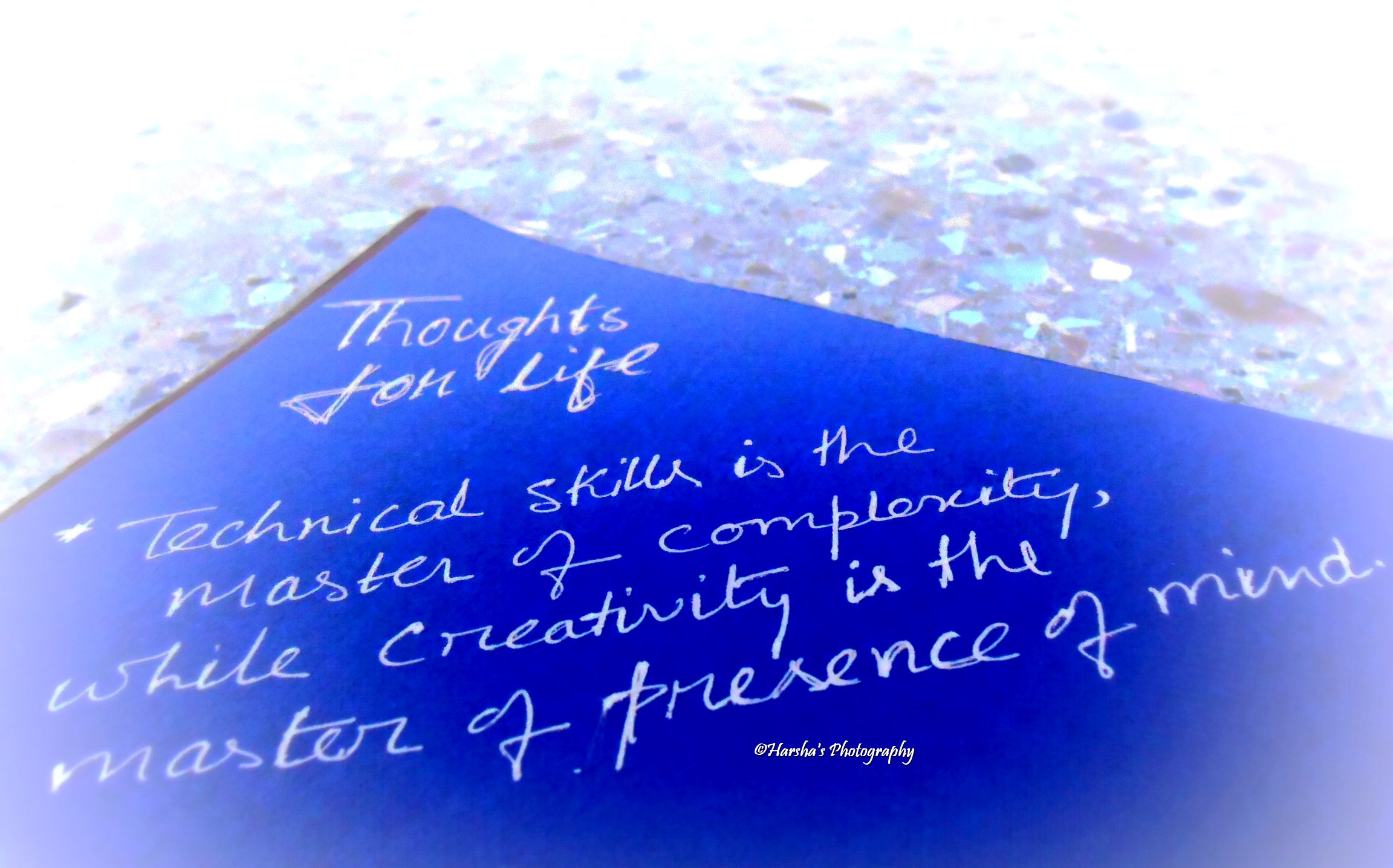 SI SUPRT Meeting MinutesMay 3, 2023, 12:00-1:00 ZOOM and In-PersonIntroductions and Welcome: In-Person attendance: Chris Dennis, EHDKatie Unthank, EHDDanielle Camp, EHDDrew Donelson, EHDDanielle Bradley, EHDAmy Oxford, Senator Fowlers OfficeMisty Smith, EHDHolly Kotner, EHDMatthew Shaffer, EHDKat Houghton, EHDNatalie Marvel, EHDHailey Parker, EHDStacey Miller, EHDVirtual attendance: Bradley Bullock, TASCGarrett Rowden, CAPKelli Corner, SIH/SIUDr. Michael Blain, HMCBrittany Bulfer, EHDBev Holland, Region 5Jesse Nelson, PLEJulie Pohlman, ROSCKatt Holiday, ArrowleafKindra York, EHDSelwa Yatim-Barda, Tactical RecoveryJustin Day, EHDCraig Loddeke, PALJohanna Gonzalez, ROSCMisty Eftin, EHDBrittany Davis, EHDMarissa Odum, TATTricia Harrison, EHDAndy Greer, GatewayVictoria AtchisonStanding Coalition Business:Minutes from the April meeting were approved unanimously with a motion made by Danielle Bradley. Matt Shaffer seconded the motion.New and Standing Coalition Reports:Craig Loddeke (Parents of Addicted Loved Ones) presented on their program and the services they provided. Kelli Corner (SIH/SIU) shared slides showing statistics on addiction, including opioids, marijuana, alcohol, and nicotine. Also spoke on the QUIT LINE, reminding us of the assistance that is available.Chris Dennis reported on the laundry event held in White County. It was well attended with 130 loads of laundry being done and 55+ attendees, and 26 NARCAN kits distributed. He also announced an additional laundry event will take place in June in Saline County in partnership with First Presbyterian Church.A Recovery Walk is scheduled for Sept.21st. This will be held in Saline County. A fee of $20.00 is due for the shelter to be used for the event. Misty Smith made the motion to approve this expense and Kindra York seconded it. Ordering T-shirts was also agreed upon. Danielle Camp made the motion with Danielle Bradley seconding it. Andy Greer (Gateway) spoke on “Her Story,” a new support group for women coping with exceptional trauma, and those battling addiction.NARCAN reports show that 300 individuals were trained on the use of NARCAN and 700 kits were distributed. Katie Unthank lead the discussion surrounding the NARCAN dispensing machines and the placements of those.Meeting was adjourned. Next Meeting: June 7, 2023 